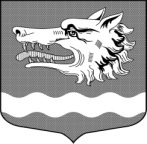 Администрация муниципального образования Раздольевское сельское поселение муниципального образования Приозерский муниципальный район Ленинградской областиПОСТАНОВЛЕНИЕот 24 января 2023 года							                                 № 15О  признании утратившим силу постановления          администрации   муниципального образованияРаздольевское         сельское              поселениемуниципального    образования    Приозерский муниципальный район Ленинградской области от 09.11.2022 года № 250В соответствии с Федеральным законом от 06.10.2003 N 131-ФЗ "Об общих принципах организации местного самоуправления в Российской Федерации", частью 5 статьи 2 Федерального закона от 20 июля 2020 года № 239-ФЗ «О внесении изменений в Федеральный закон «Об автомобильных дорогах и о дорожной деятельности в Российской Федерации и о внесении изменений в отдельные законодательные акты Российской Федерации» в части, касающейся весового и габаритного контроля транспортных средств», администрация муниципального образования Раздольевское сельское поселение муниципального образования Приозерский муниципальный район Ленинградской области  ПОСТАНОВЛЯЕТ:1. Постановление администрации муниципального образования Раздольевское сельское поселение муниципального образования Приозерский муниципальный район Ленинградской области «Об утверждении административного регламента администрации МО Раздольевское сельское поселение МО Приозерский муниципальный  район  Ленинградской области по предоставлению муниципальной услуги «Выдача специального разрешения на движение по автомобильным дорогам местного значения муниципального образования Раздольевское сельское поселение тяжеловесного транспортного средства, масса которого с грузом или без груза и(или) нагрузка на ось которого более чем на десять процентов превышают допустимую массу транспортного средства и(или) допустимую нагрузку на ось, и(или) крупногабаритного транспортного средства» от 09.11.2022 года № 250 считать утратившим силу.2. Контроль за исполнением постановления оставляю за собой.3.Настоящее постановление подлежит опубликованию на официальном сайте муниципального образования Раздольевское сельское поселение Раздольевское.РФ и в средствах массовой информации. Вступает в силу с момента его опубликования.Глава администрации                                                                                    В.В. Зайцева		Исп.: Шехмаметьева А.Ш.,66-718Разослано: дело-2, прокуратура-1, сайт-1, Леноблинформ -1.